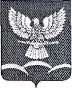 СОВЕТ НОВОТИТАРОВСКОГО СЕЛЬСКОГО ПОСЕЛЕНИЯ ДИНСКОГО РАЙОНАРЕШЕНИЕот  20.11.2013                                                                                                   № 264-54/02станица НовотитаровскаяО муниципальном дорожном фонде Новотитаровского сельского поселения Динского района Краснодарского краяВ соответствии с пунктом 5 статьи 179.4 Бюджетного кодекса Российской Федерации и Федеральным законом от 06.10.2003 № 131-ФЗ «Об общих принципах организации местного самоуправления в Российской Федерации» Совет Новотитаровского сельского поселения Динского района     р е ш и л:1. Создать муниципальный дорожный фонд Новотитаровского сельского  поселения Динского района Краснодарского края.2. Утвердить порядок формирования и использования бюджетных ассигнований дорожного фонда Новотитаровского сельского  поселения Динского района Краснодарского края (прилагается).3. Опубликовать настоящее решение в приложении к газете «В Контакте плюс» - «Деловой контакт»  газете и разместить на официальном сайте Новотитаровского сельского поселения http://www.novotitarovskaya.info.4. Контроль за выполнением настоящего решения возложить на комиссию по бюджету и социально-экономическому развитию Совета Новотитаровского сельского поселения (Бычек).5. Настоящее решение вступает в силу со дня его официального опубликования и распространяет свои действия на правоотношения возникшие с 1 января 2014 года.Председатель СоветаНовотитаровского сельского поселения                                            Ю.Ю. ГлотовГлава Новотитаровского сельского поселения                                 С.К. Кошман